The Enquire Learning Trust will comply with all applicable legal requirements and recognises its duties within The Health and Safety at Work etc. Act 1974. The Enquire Learning Trust is therefore committed to ensuring the Health, Safety and Welfare of all our employees and any others who could be affected by our acts or omissions where The Enquire Learning Trust is the employer for Health & Safety purposes. The Enquire Learning Trust is fully committed to continual improvement in respect of its Occupational Health and Safety Performance. The Trust will, so far as is reasonably practicable: Provide adequate resources to maintain health and safety within the Trust.  Provide and maintain systems of work, which are safe, and without risk to health.  Establish arrangements for the use, handling, storage and transportation of articles and substances provided for use at work, which are safe and without risks to health.  Provide employees with such information, instruction, training and supervision as is necessary to ensure their safety and health at work and that of others who may be  affected by their activities.  Ensure that all machinery, plant and equipment are maintained in an efficient and safe  working condition.  Make adequate provision and arrangements for welfare facilities at work.  Keep the workplace safe and ensure that all access and egress points are safe and  without risk. Monitor health and safety performance to maintain agreed standards.  Maintain effective consultation with employees and their representatives.  The duties of employees are to:  Take reasonable care of their own health and safety, and that of others who may be affected by their acts or omissions at work.  Cooperate with the Trust in order to fulfil our statutory duties.  Not interfere with, misuse or wilfully damage anything provided in the interests of  health and safety. 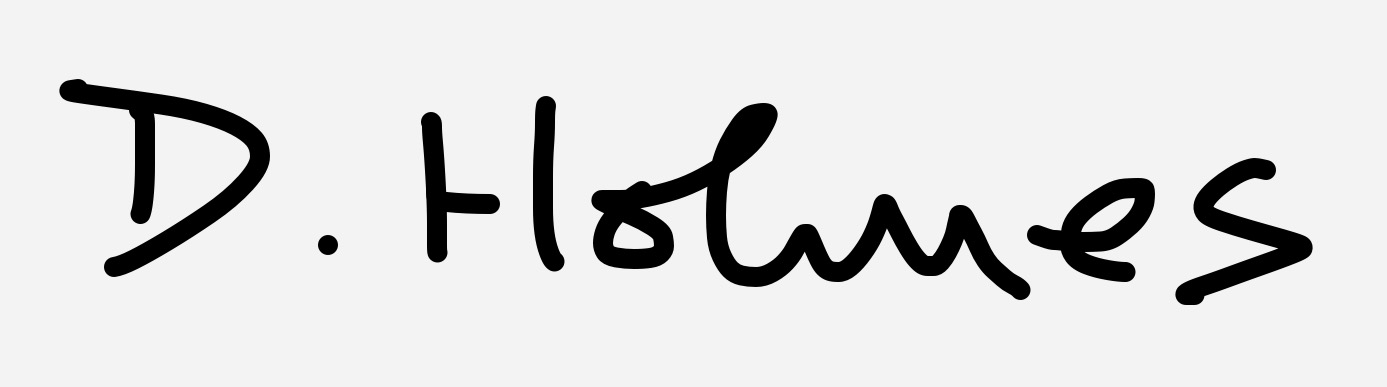 